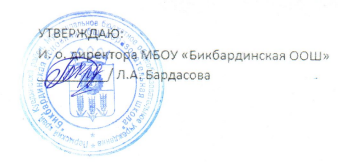 Ежедневное меню 5-9 классы «19» января2024г.Прием пищиРаздел№ рец.Наименование блюдаВыходЦенаКалорийностьБелкиЖирыуглеводыЗавтракБулочное289Булочка сдобная5024,001613426Гор. напиток493Чай с сахаром2005,56610015Фрукт112Банан10024,96671115ХлебХлебОбедГарнир 2 блюдо313Запеканка из творога со сгущенным молоком17069,17482275627Гор. напиток493Чай с сахаром2005,56610015Хлеб109Хлеб ржаной405,50703013Хлеб110Хлеб пшеничный405,50723014Закуска